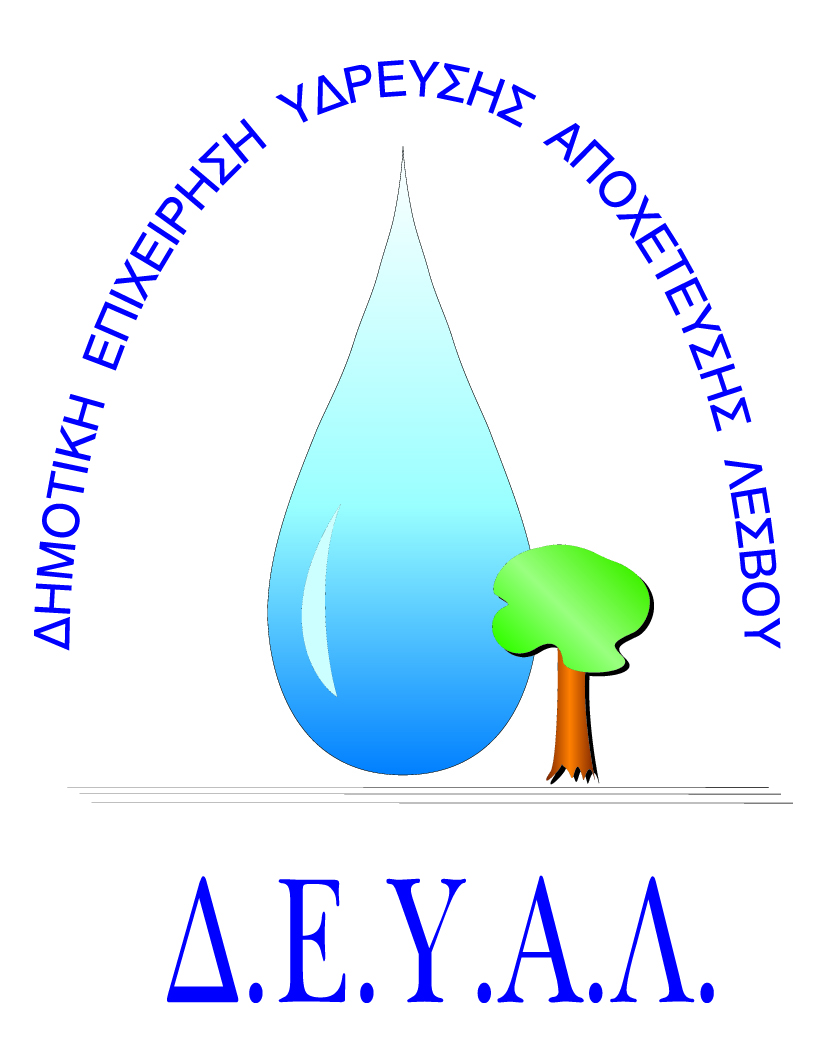 ΤΕΧΝΙΚΕΣ ΠΡΟ∆ΙΑΓΡΑΦΕΣΤΕΧΝΙΚΗ ΠΡΟ∆ΙΑΓΡΑΦΗ 1 (ΤΠ 1) ΑΜΜΟΣ ΣΚΥΡΟ∆ΕΤΗΣΗΣΗ άµµος θα προέρχεται από λατοµείο και θα αποτελείται από κόκκους σκληρούς και ανθεκτικούς, θα είναι ιαπαλλαγµένη απόσβώλους αργίλου και οργανικές ουσίες και η κοκκοµετρική διαβάθµιση θα βρίσκεται εντός των ορίων του παρακάτω πίνακα. H   παραλαβή της άµµου θα γίνεται σε τόνους µε την φορτοεκφόρτωση και µεταφορά της άµµου σε αποθήκη της ∆ΕΥΑΛ στις Εγκαταστάσεις Επεξεργασίας Λυµάτων στην περιοχή του ΚΑΡΑ ΤΕΠΕ. ΤΕΧΝΙΚΗ ΠΡΟΔΙΑΓΡΑΦΗ 2 (ΤΠ 2)ΑΜΜΟΧΑΛΙΚΟ 3ΑΤο αμμοχάλικο 3Α θα είναι θραυστό υλικό λατομείου σύμφωνα με τα αναφερόμενα στην Π.Τ.Π 0155.ΤΕΧΝΙΚΗ ΠΡΟ∆ΙΑΓΡΑΦΗ 3 (ΤΠ 3) ΧΑΛΙΚΕΣ ΛΑΤΟΜΕΙΟΥΤο θραυστό υλικό θα αποτελείται από σκληρά, υγιή, ανθεκτικά τεµάχια και θα είναι καθαρό οµοιόµορφης ποιότητας, συµπαγές απαλλαγµένο από φυτικές ή άλλες κάθε είδους προσµίξεις χώµατα, βώλους αργίλου, περιβλήµατα οποιασδήποτε φύσεως και αποσαρθρωµένα ήε ύθραυστα σχιστολιθικά τεµάχια. Η κοκκοµετρική διαβάθµιση του υλικού θα πρέπει να ανταποκρίνεται προς τις προδιαγραφές και τα όρια διαβαθµίσεως του αντίστοιχου πίνακατης Π.Τ.Π.Ο-155 και πρέπει να είναι οµαλής χωρίς απότοµες διαβαθµίσεις. Προδιαγραφές: Αντοχή µητρικού πετρώµατος :>=65MPa ή 45MPa σε ειδικές περιπτώσεις (ΚΤΣπαρ.4.3.2.17)ΕΛΟΤ408 Los Angeles :Φθορά<40%ΕΛΟΤ408 Υγεία αδρανών :Απώλεια άµµου 10%-Απώλειασκύρων 12%ΕΛΟΤ408 Εύθρυπτοι και µαλακοί κόκκοι :Περιεκτικότητακατάβάρος<3%ΕΛΟΤ408 Επιβλαβής προσµίξεις:ΕΛΟΤ408 Ισοδύναµο άµµο :>65%ΕΛΟΤ408 Κοκκοµετρική διαβάθµιση : Σύµφωνα µε το µέγιστο κόκκο-καµπύλες. ∆ιάγραµµα ∆ή υποζώνηΕΚΤΣ-97 Άµµος :∆ιερχόµενοκλάσµααπόΝ4>95% ΚΤΣ-97 Ειδικό βάρος (πυκνότητα) αδρανών :Από 2,4  εώς 3,00 kg/cm2ΕΛΟΤ408 Υδατο απορροφητικότητα :<=3% ΣΚ 301-302 ∆είκτες πλακοειδούς και επιµήκυνσης<50%ΕΛΟΤ408 Τα προσφερόµενα υλικά θα πρέπει να πληρούν τις γενικές απαιτήσεις για ποιότητα και αξιοπιστία και να είναι σύµφωνοι µε τις ευρωπαϊκές προδιαγραφές. Η παράδοση των προς προµήθεια αδρανών υλικών θα πραγµατοποιείται στον τόπο του έργου ή σε χώρο αποθήκευσης της ∆ΕΥΑ Λέσβου στον ΚΑΡΑ-ΤΕΠΕ. Ο ανάδοχος προµηθευτής υποχρεούται να προµηθεύσει τη ∆ΕΥΑΛ  µε τις αναγκαίες εκάστοτε ποσότητες υλικών. Συµφωνία µε τεχνικές προδιαγραφές – Τεχνικά στοιχεία προσφοράςΗ ∆ΕΥΑΛ διατηρεί το δικαίωµα να πραγµατοποιήσει οποιαδήποτε έρευνα ώστε να διασφαλίσει την ικανοποίηση των παραπάνω προδιαγραφών από τα προσφερόµενα υλικά. Κάθε προµηθευτής και για κάθε προσφερόµενο υλικό, είναι υποχρεωµένος να παραθέσει πλήρη στοιχεία του κατασκευαστή του υλικού, (όνοµα, διεύθυνση, στοιχεία συµβατικής ή ηλεκτρονικής επικοινωνίας) καθώς και τις τεχνικές προδιαγραφές – πιστοποιήσεις του κάθε υλικού που διαθέτει ή έχει ήδη πραγµατοποιήσει ο κατασκευαστής. Η κάθε προσφορά θα συνοδεύεται από πλήρη τεχνική περιγραφή,  και ότι είναι απαραίτητο για την αξιολόγηση της. Προτεινόµενες λύσεις που παρουσιάζουν αποκλίσεις ή υστέρηση σε σχέση µε  τις τεχνικές προδιαγραφές ή τα λειτουργικά χαρακτηριστικάτων υλικών, απορρίπτονται και δεν αξιολογούνται. Επίσης, απορρίπτονται προσφορές µε ασαφή ή ελλιπή τεχνική προσφορά. Γενικά απορρίπτονται από τον διαγωνισµό υλικά που δεν διαθέτουν επίσηµη πιστοποίηση. Η αξιολόγηση περιορίζεται στον έλεγχο συµµόρφωσης των προσφεροµένων ειδών στις προδιαγραφές της µελέτης και τις απαιτήσεις της υπηρεσίας.       Ο ΔΙΕΥΘΥΝΤΗΣ Τ.Υ. ΔΕΥΑΛ	Η ΓΕΝΙΚΗ ΔΙΕΥΘΥΝΤΡΙΑ            	ΤΗΣ ΔΕΥΑΛ       ΠΑΡΑΣΚΕΥΑΣ ΦΙΝΔΑΝΗΣ	ΔΕΣΠΟΙΝΑ ΜΠΩΚΟΥ                                                                            ΔΙΠΛ.ΠΟΛΙΤΙΚΟΣ ΜΗΧΑΝΙΚΟΣΔημοτική Επιχείρηση Ύδρευσης Αποχέτευσης ΛέσβουΤΜΗΜΑ ΠΡΟΜΗΘΕΙΩΝΤαχ. Δ/νση	: Ελ. Βενιζέλου 13-17Ταχ. Κωδ.	: 81132 ΜυτιλήνηΠληροφορίες	: Πολυχρόνης Γιάννης Τηλέφωνο	: 2251041966Fax		: 2251041966Ε-mail	           : promithion@deyamyt.grΠΡΟΜΗΘΕΙΑ: Προμήθεια αδρανών υλικών για τις ανάγκες της ΔΕΥΑ ΛέσβουΔημοτική Επιχείρηση Ύδρευσης Αποχέτευσης ΛέσβουΤΜΗΜΑ ΠΡΟΜΗΘΕΙΩΝΤαχ. Δ/νση	: Ελ. Βενιζέλου 13-17Ταχ. Κωδ.	: 81132 ΜυτιλήνηΠληροφορίες	: Πολυχρόνης Γιάννης Τηλέφωνο	: 2251041966Fax		: 2251041966Ε-mail	           : promithion@deyamyt.grΑΡΙΘΜΟΣ ΜΕΛΕΤΗΣ:53/19Δημοτική Επιχείρηση Ύδρευσης Αποχέτευσης ΛέσβουΤΜΗΜΑ ΠΡΟΜΗΘΕΙΩΝΤαχ. Δ/νση	: Ελ. Βενιζέλου 13-17Ταχ. Κωδ.	: 81132 ΜυτιλήνηΠληροφορίες	: Πολυχρόνης Γιάννης Τηλέφωνο	: 2251041966Fax		: 2251041966Ε-mail	           : promithion@deyamyt.grΧΡΗΜΑΤΟΔΟΤΗΣΗ: ΙΔΙΟΙ ΠΟΡΟΙ ΔΕΥΑΛΔημοτική Επιχείρηση Ύδρευσης Αποχέτευσης ΛέσβουΤΜΗΜΑ ΠΡΟΜΗΘΕΙΩΝΤαχ. Δ/νση	: Ελ. Βενιζέλου 13-17Ταχ. Κωδ.	: 81132 ΜυτιλήνηΠληροφορίες	: Πολυχρόνης Γιάννης Τηλέφωνο	: 2251041966Fax		: 2251041966Ε-mail	           : promithion@deyamyt.grΠΡΟΫΠΟΛΟΓΙΣΜΟΣ:10.750,00€χωρίς Φ.Π.Α.ONOMAΣΤΙΚΟ ΑΝΟΙΓΜΑ ΚΟΣΚΙΝΟΥ EΛΟΤ ΕΝ 933-2 (mm) ∆ΙΕΡΧΟΜΕΝΑ ΚΑΤΆΒΑΡΟΣ (%) 10 100 4 90-100 2 55-85 0,063 <5 